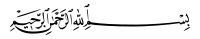 ArRahmah Islamic InstituteDa Quran Noor (Pashto Fehm Ul Quran 2019)Juz 9 - Part 2Mail test to:  test.pashto19@gmail.comName:                                                           Date:                                                                                                                                                                                                                                                                                             Group Leader name:                                    State/country:Dialect : Peshawri / Qandahariوَ لَوۡ   شِئۡنَا    لَرَفَعۡنَٰهُ   بِهَا   وَلَٰكِنَّهُۥٓ   أَخۡلَدَ   إِلَى  ٱلۡأَرۡضِ  وَ  ٱتَّبَعَ   هَوَىٰهُۚ  فَمَثَلُهُۥ كَمَثَلِ  ٱلۡكَلۡبِ   إِن  تَحۡمِلۡ   عَلَيۡهِ   يَلۡهَثۡ   أَوۡ  تَتۡرُكۡهُ   يَلۡهَثۚ   ذَّٰلِكَ   مَثَلُ   ٱلۡقَوۡمِ ٱلَّذِينَ   كَذَّبُواْ   بِ‍َٔايَٰتِنَاۚ   فَٱقۡصُصِ  ٱلۡقَصَصَ لَعَلَّهُمۡ  يَتَفَكَّرُونَ ١٧٦أَيُشۡرِكُونَ  مَا   لَا يَخۡلُقُ  شَيۡ‍ٔٗا  وَهُمۡ  يُخۡلَقُونَ ١٩١ وَلَا  يَسۡتَطِيعُونَ  لَهُمۡ  نَصۡرٗا  وَ لَآ أَنفُسَهُمۡ  يَنصُرُونَ ١٩٢خُذِ  ٱلۡعَفۡوَ  وَ   أۡمُرۡ   بِٱلۡعُرۡفِ وَ  أَعۡرِضۡ عَنِ  ٱلۡجَٰهِلِينَ ١٩٩ وَ  إِمَّا  يَنزَغَنَّكَ  مِنَ ٱلشَّيۡطَٰنِ  نَزۡغٞ  فَٱسۡتَعِذۡ   بِٱللَّهِۚ  إِنَّهُۥ  سَمِيعٌ  عَلِيمٌ ٢٠٠ إِنَّمَا  ٱلۡمُؤۡمِنُونَ  ٱلَّذِينَ   إِذَا ذُكِرَ   ٱللَّهُ  وَجِلَتۡ   قُلُوبُهُمۡ   وَ إِذَا  تُلِيَتۡ  عَلَيۡهِمۡ  ءَايَٰتُهُۥ  زَادَتۡهُمۡ  إِيمَٰنٗا   وَ  عَلَىٰ رَبِّهِمۡ  يَتَوَكَّلُونَ ٢ ٱلَّذِينَ  يُقِيمُونَ  ٱلصَّلَوٰةَ  وَ مِمَّا رَزَقۡنَٰهُمۡ   يُنفِقُونَ ٣ لِيَمِيزَ  ٱللَّهُ ٱلۡخَبِيثَ مِنَ ٱلطَّيِّبِ  وَيَجۡعَلَ ٱلۡخَبِيثَ  بَعۡضَهُۥ عَلَىٰ بَعۡضٖ فَيَرۡكُمَهُۥ جَمِيعٗا فَيَجۡعَلَهُۥ  فِي  جَهَنَّمَۚ  أُوْلَٰٓئِكَ هُمُ  ٱلۡخَٰسِرُونَ ٣٧ قُل  لِّلَّذِينَ  كَفَرُوٓاْ  إِن  يَنتَهُواْ   يُغۡفَرۡ  لَهُم    مَّا   قَدۡ    سَلَفَ  وَ  إِن   يَعُودُواْ    فَقَدۡ   مَضَتۡ   سُنَّتُ    ٱلۡأَوَّلِينَ ٣٨Write   the   meanings   of   the   following   words:   {marks   3}Did   you   read   the   running   translation   of   Juz   9(Surah Al Ara’af 163-206 & Surah Al Anfaal 1-40)?   {marks   3}            Yes               No مُوهِنُٱلنُّعَاسَنَتَقۡنَابَنَانٖأَنصِتُواْأُمۡلِي